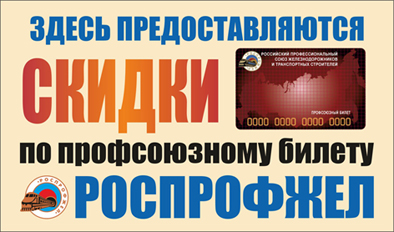 №п/пНазвание Наименование услугиАдрес% скидки1.ООО «Телеверсия» Информационные услуги, объявленияг.Нижнеудинск, ул.Октябрьская, 66 офис 4410 %2.Магазин «Левша»89086449537Рекламная и сувенирная продукцияг.Нижнеудинск, ул.Гоголя, 8310 %3.Кафе «Камелот»89086644460Обеды, праздничные банкеты, мероприятияг.Нижнеудинск, ул.Атамана Тюменцева, 610 %4.Цветочная студия «Махаон Аrt»89086644460Цветы, оформление букетов, сувенирная продукцияг.Нижнеудинск, ул.Пушкина, 7Бт.к. «Орбита»10 %5.Магазин «Сеть техники»89248333066Бытовая техникаг.Нижнеудинск, ул.5-я Пролетарская, 17ТДЦ «Удача» Масловского, 43ТК «Час Пик»  5 %6.Отдел «Мисс Каприз»89086407647Женская одеждаг.Нижнеудинск,  Пролетарская, 17ТДЦ «Удача» ТК «Сибирский»10 %7.Магазин «Гарант»89501431143Электротовары, бытовая техника,  инструментг.Нижнеудинск, ул.Ленина, 52Б10 %8.Магазин  «Рубин»«Хозяин»89086595065Электротовары,Хоз. товарыг.Нижнеудинск, ул. Масловского,28 ул. Ленина 1-2.10 %9.Магазин «Виола»89501118249Цветы, оформление букетов, проведение праздников, прокат свадебных платьев, оформление праздников, сувенирная продукция, аксессуарыг.Нижнеудинск, ул.Масловского,1110%10.Магазин «Эксперт»«SELA»«Спортландия»«Сан-Саныч»8(39557)7-03-93Бытовая техника, одежда, товары для спорта, электроинструмент и др.Г. Нижнеудинск15%Кроме ПРОМО11.Магазин «Эльдорадо»Бытовая техника, электротоварыг.Нижнеудинск5%12.Магазин «Школьник»Канцелярия, книжная продукцияг.Нижнеудинск5%13.Магазин «Россия»Продукты, винно-водочныйГ.Нижнеудинск, ул. Масловского.5%Кроме табачных изделий5%Кроме табачных изделий14.Магазин «Рублевъ»Продукты, винно-водочный, бытовая химияГ.Нижнеудинск, ул. Некрасова,25%Кроме табачных изделий5%Кроме табачных изделий15.Магазин «Хороший»2-этаж, пром. Товары,г.Нижнеудинск, ул. Кржижановского, 2510%16.Магазин «Хороший»2 этаж компьютерный отделг.Нижнеудинск, ул. Кржижановского, 255%17.Магазин «ООО "ТЕРМИНАЛСТРОЙ29"»Стройматериалы. Услугиг.Нижнеудинск,пер. Сосновый 295%18.Магазин «Бензоэлектромастер»Электроинструмент и др. г.Нижнеудинск, ул. Пушкина, 7Бул. Кржижановского,5%19."ТД Фортуна"«ТД Дом» Строительные; Обои,  Сантехники, Светильники, Бытовая химияг. Нижнеудинск,ул.Некрасова  д. 44 Б.ул.  Лермонтова, 33От  3% до  13%20.«Мир Спорта»Весь ассортимент товаров, кроме лодок и лодочных моторовг.Нижнеудинск,ул. Гоголя д. 79А15%